Why are the Supporting Practices that increase engagement and high quality instructional interactions so important? 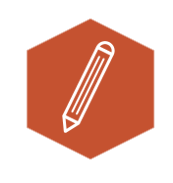 Activity 6.1 – Stop & JotSolidify your UnderstandingWorkbook